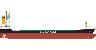 VEGA PHILIPPMAIN PARTICULARS: 
Build		: Volharding Shipyards, Netherlands  built 2008
Type		: Container Vessel gearless, single decker Engine/ Bridge: aft
Class		: DNV/GL +100 A5 E3, Containership, SOLAS II Reg. 54, MC E3 AUT, 
        		  HULL - MACH, Container Ship, Unrestricted Navigation, 
                  	  AUT-UMS, MON-SHAFT, ICE CLASS 1A
Flag		: Portugal
Call sign	: 9HA3137

GT		: abt.     8.971 mt
NT		: abt.     4.776 mt
Deadweight:  abt.10.700 tdw on 6,97 m draft 

LOA		: 154,85 m
LBP		: 144,90 m
Breadth mld.	:   21,50 m
Draft		:     6,97 m ssw
Depth mld.	:     9,30 m
Air draft	:   35,80 m to keel (32,83 m + 6,93 m draft) 37.97 mtrs.

Panama NT	: abt.     8.203 mt
Suez NRT	: abt.     7.662 mt
CARGO SPACE/HATCHES:Hold no. 1 	: 3.603,6 cbm             or 	127.260 cbft
Hold no. 2 	: 5.108,7 cbm             or 	180.412 cbft
Hold no. 3 	: 5.160,2 cbm             or 	182.231 cbftHold no. 4	: 1.739,4 cbm             or 	  61.426 cbft
Total	   :       15.611,9 cbm             or 	551.330 cbft
 Hatchcover 	: 	abt. 1.438 sqm	Tweendeck 	:  	no twd available
Lower Hold 	: 	abt. 1268 sqm
Total sqm		abt. 2706 sqm

Hold / Hatches  Number of Holds:        4
Hold material:  steelfloored, steelholds 
Hold form:      double skinned boxshaped (Holds 2-4), narrow 
                      stepwise in container dimensions (Hold 1), celled
Hatchcover:     Hatch 1	: 25,90 m (25,50 m opening) x 19,00 m (18,50 m opening) / 13,50 m (13,00 m opening); Hatch 2+3	: 28,74 m (28,34 m opening) x 19,00 m (18,50 m opening) each; Hatch 4	: 12,74 m (12,34 m opening) x 19,00 m (18,50 m opening)Lower hold:     Hold 1		: 25,50 m x 18,50 m / 13,00 m / 7,80 m / 2,60 m; Hatch 2+3	: 28,34 m x 18,50 m each; Hatch 4: 12,34 m x 18,50 m / 7,80 m / 2,60 m
       Type of hatch covers	:   Hydr. folding type
Holds equipment		:   All cargo holds CO2  fitted
Ventilation			:   6 fold air change per hour

CONTAINER INTAKE

Total container intake	: 917 TEU or 430 FEU + 57 TEU

On deck			: 650 TEU or 302 FEU + 46 TEU
Under deck			: 267 TEU or 128 FEU + 11 TEUHold 1 container intake:       67 TEU or 29 x 30' or29 FEU + 9 TEU (8'6'') or25 FEU + 9 TEU (9' 6'') or14 x 45' (for both 8' 6'' and 9' 6'' height)
Hold 2 container intake:        84 TEU or42 x 30' or42 FEU + 0 TEU (for  both 8' 6'' and 9' 6'' height) or 42 x 45'  (for both 8' 6'' and 9' 6'' height)
Hold 3 container intake:        84 TEU or42 x 30' or42 FEU + 0 TEU (for both 8' 6'' and 9' 6'' height) or 42 x 45' (for both 8' 6'' and 9' 6'' height)Hold 4 container intake:        32 TEU or15 x 30' or15 FEU + 2 TEU (for both 8' 6'' and 9' 6'' height) or 0 x 45' (for both 8' 6'' and 9' 6'' height)
Hatch 1 container:      90 TEU or66 x 30' or28 FEU + 6 TEU or2 x 45' or28 x 40' high cube 9'6'' or 28 x 45' high cube 9'6''
Hatch 2 container:      160 TEU or120 x 30' or80 FEU + 0 TEU or 80 x 45' or
64 x 40' high cube 9'6'' or 64 x 45' high cube 9'6''
Hatch 3 container:      200 TEU or120 x 30' or80 FEU + 40 TEU or 80 x 45' or
64 x 40' high cube 9'6'' or 72 x 45' high cube 9'6''
Upper deck:     104 TEU or52 x 30' or52 FEU + 0 TEU or 52 x 45' or44 x 40' high cube 9'6'' or 44 x 45' high cube 9'6'
Permissible Container Sizes     20' x 8' x 8' 6'', 40' x 8' x 8' 6'' / 9'6'', 30' x 8' x 8' 6'', 45' x 8' x 9' 6''; 20' x 2500 x 8' 6'', 40' x 2500 x 8' 6'' / 9' 6''; 20' x 2600 x 8' 6'', 40' x 2600 x 8' 6'' / 9' 6'' (over wide containers can be stowed on hatch covers only)
Distribution of container weights within a single 20'/40' stack on deck has always to comply with the board manual for stowage and lashing of containers.
Container intake is always subject to vessel's stability/trim/permissible 
weights/cargo securing manual, canal- and/or river regulations and 
visibility.CONTAINER STABILITY ACCORDING TO IMO REGULATIONSBasis 14mt			: 615 TEU (basis 45 % VCG)


Cellguides:             Shiftable cellguides in hold 2+3+4 ends to be shifted to accomodate 45' cont., in hold 1 cellguides to be removed from cargohold to accomodate 45' cont.
FITTINGSVessel has cells and is fully fitted to load a full cargo of standard ISO containers under and on deck with necessary loose lashings/fittings; lashing material is in accordance with OSHA  Rules, i.e. semi automatic fittings. Lashing material is classified.
STACK WEIGHTS:Hold no. 1: 		20' and 30':   96 mt; 
                  		40' and 45': 136 mt; Hold no.2-4: 		20': 		90 mt; 30': 		83 mt; 40' and 45'   100mt; Hatches: 		20': 		60 mt; 30': 		80 mt/96 mt*; 40' and 45': 	90 mt/ 100mt*(only on bay 32/last bay in front of superstructure/has deck cell guides).REEFER CONTAINERSNumber of reefer plugs:     200 (400 V / 60 Hz), of which 70 in hold and 130 on deckGEAR:
not available

DANGEROUS CARGO:
IMO classes     In hold:        Hold no. 1	: All classes except 5.2; Hold no. 2	: All classes except 1.1 - 1.6 and 5.2, incl. 1.4S, only packaged 
   goods permitted
        On deck	:   All classes
               Class 7 generally prohibited without prior specific  exception
All cargo holds are equipped for the carriage of containers with dangerous cargo,always in accordance with certificate of compliance. On deck stowage above engineroom restricted according to certificate of compliance.

                SPEED AND CONSUMPTION: abt 18,0 knots at 90 % MCR		abt 32,0 mt/dayabt 17,3 knots at 85 % MCR              	abt 29.5 mt/dayabt 16,0 knots at 75 % MCR              	abt 27,0 mt/dayabt 14,0 knots at 65 % MCR              	abt 23.5 mt/dayabt 13,0 knots at 60 % MCR              	abt 20.0 mt/dayAux engine      	0,0625 MT per hourboiler          		0,0625 MT per hourOUR TWO (2) AUX. ENGINE ARE BURNING ONLY MARINE GAS OIL (MGO) ANDALSO OUR AUX BOILER IN CASE SHAFT GENERATOR DISENGAGE WILLCONSUMED 1.5 mt/day each DEPENDING ON THE LOAD OF REEFER CONTAINERAND HOLD VENTILATION ONBOARD.
Speed & consumption remarks:    Speed and consumption are always basis good/smooth weather conditions up to max Bft 2/DSS 2 basis vessels design ssw draft on even keel, without shaft generator, clean bottom and max water temperature of 26 degr C.If the shaft generator is in operation the speed and consumption to be adjusted, depending on the load required for hold ventilation and/or reefers.
       HFO consumption with disconnected shaft generator:      abt. 31,2mt IFO 380/ day (abt. 0,8 mt/day less than with shaft gen. at equal speed depending on shaft gen. output)Consumption MGO:        At Sea: 0 mt / In port: abt. 2,4 mt
MGO consumption details:        No MGO at sea when shaft generator 
is connected, except when  ventilation and/or reefers being used, however 
in case of emergency and/or navigation with reduced speed or during bad 
resp. adverse weather and/or in restricted areas like approaches, shallow 
and/or narrowing waters and when manoeuvering in ports or on rivers/ 
channels/canals or in ports or when shifting or waiting on waiting places 
resp. anchorages or when Charterers to provide sufficient quantity of MGO 
during seapassages for operating auxiliaries/ generators  In case of an emergency consumption is about 2,4 mt
 Sludge removal always to be for Charterers' account
Fuel supply regulations (Quality & Quantity):   Charterers supply 
suitable fuel to enable main propulsion and auxiliary machinery to operate 
effeciently and without harmful effects. Bunkers to contain no waste 
lubricants or chemicals. All bunkers delivered to the vessel has to be a 
mineral oil product and shall not contain taroil and/or inorganic acid 
substances and to be of stable and homogen structure.
The Charterers to supply always sufficient quantity of MGO during 
seapassages for operating auxiliaries/generators in case of emergency 
and/or bad weather.
        IFO / MGO Quality Standard:     The fuel oil to be in accordance 
with ISO fuel standard 8217:2005 (E) RMG 380 or latest amendment thereto.
The MGO to be in accordance with ISO fuel standard 8217:2005 (E) DMA with 
max density of 860kg/cbmand max 0,2 pct sulphurcontent
Due to incompatibility of oils at certain times it may be necessary on 
some occasions to reduce these figures in order to avoid the mixing of the 
supplied bunkers. Should Charterers request Master to bunker to capacity, 
the final quantities shall be taken 
CAPACITY OF TANKSHFO			:     749,0 cbm
MGO			:     107,8 cbm
Ballast water		:  5.547,4 cbm
Fresh water		:       76,2 cbm        Lub Oil		:       39,4 cbm

ENGINES 
Main engine  						: MAK 8M43C  Output: 7.999 kW
Aux. Engine / Generator Aux. Engine/ Generator	: 2 x diesel driven 416kW
Emergency Diesel						: 1 x   416 kW
Shaft generator						: 1 x 1200 kW 
Bowthruster							: 1 x   800 kW
Rudder: freehanging balance type  Propeller: 4 blade WARTSILA CPPOTHERS:

Nautical equipment              Fitted with all modern nautical aids / 
satellite navigation / weatherchart recorder / inmarsat c / iridium
Communication and navigation equipment according to SOLAS
A3 regulations



All details about- Without GuaranteeFor Time Charter Description contact our Chartering DepartmentContact: Tel: +49 4086667546 / email: container@vega-reederei.de